Dear Mr. and Mrs. Thomas,We want to extend our heartfelt thanks for your housewarming gift. We appreciate your thoughtful gesture. There are so many ways to use it, but we decided to get some new rocking chairs for the front porch. It will add to the beauty of the outdoor sitting area where we can spend some lovely time relaxing together. It was the perfect gift and is much appreciated. Thank you so much for the thoughtful gift that will help us make our home more cozy and stylish!Warm regards,(name)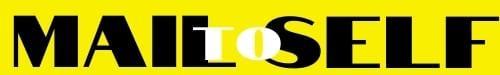 